Технологическая карта дистанционного урока английского языка Исматовой Замиры Абдукахоровны. МАОУ Домодедовская СОШ №9Класс6 классТема урокаФормирование  лексических навыков (по теме «Знаменитые люди») и грамматических навыков (по теме Past Simple Tense)Цель урока1)Развитие иноязычной коммуникативной компетенции в совокупности ее составляющих: речевая, языковая, социокультурная/межкультурная, компенсаторная, учебно-познавательная компетенции; 2) Развитие личности учащихся.3) Формирование и развитие универсальных учебных действий (УУД). 4) Формирование  лексических навыков по теме «Знаменитые люди» 5) Формирование грамматических навыков по теме Past Simple TenseЭтап урокаДеятельность обучающихсяИнформационные ресурсы и инструментарий, которыми обеспечивается этап урока (с указанием ссылки или скриншот и т.д.)Примерное время работы с контентомИнструмент обратной связиПланируемый результатПримечание1.Организационный моментОтвечают учителю Дневник.руДневник.ру2 мин.Дневник.руПриветствует обучающихся, проверяет их готовность к уроку, фиксирует отсутствующих.Группа учеников и отдельно родителей создана заранее2.Мотивация учебной деятельности и Смотрят в маршрутную карту, прикрепленную  в Дневнике.ру и первое задание-просмотреть видео с платформы РЭШ о знаменитых людяхhttps://resh.edu.ru/subject/lesson/6736/main/230471/ -4 мин.7 сек.5 мин.Дневник.руПроверка понимания основных моментов текста на слух и с опорой на отдельные лексические единицы ролика3.Закрепление изученных лексических единиц в речиСмотрят в маршрутную карту, прикрепленную  в Дневнике.ру и второе задание- ответить устно на вопросы учителя по заданию 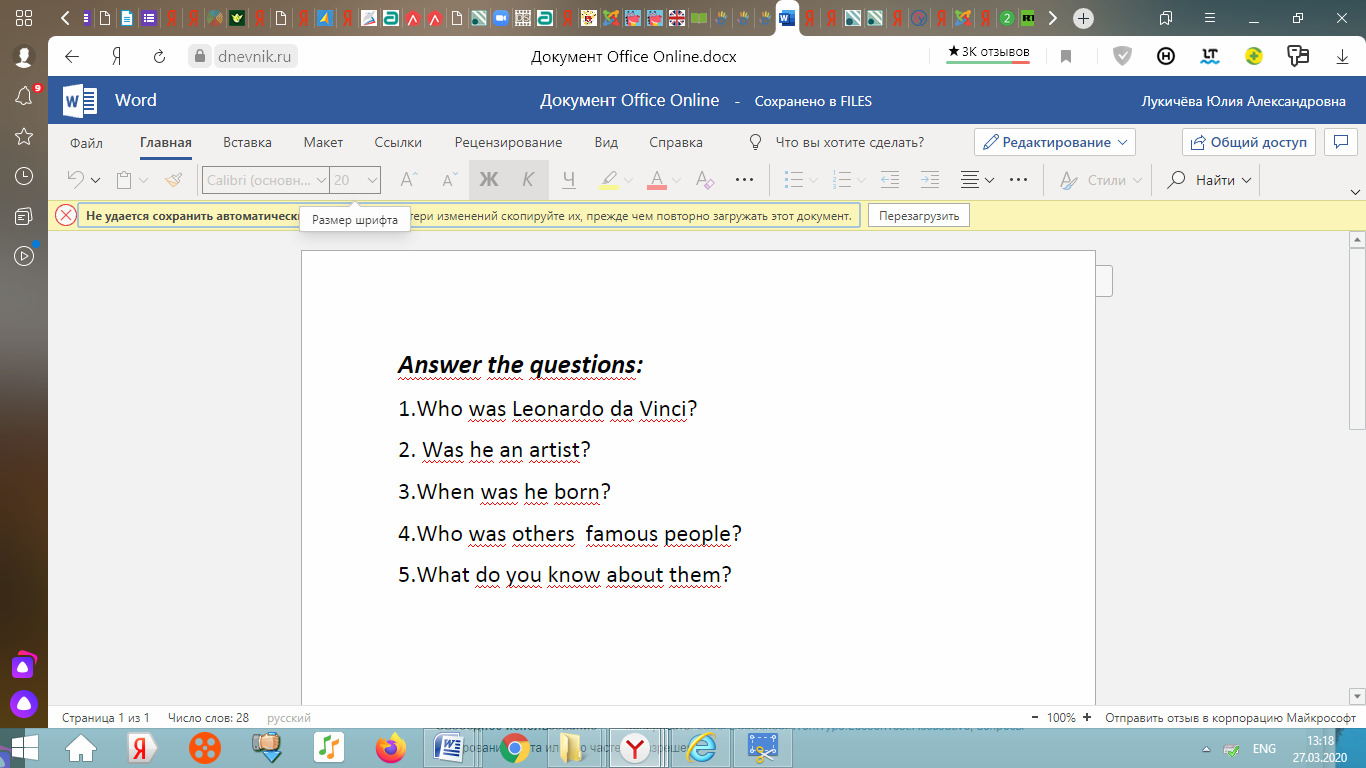 7 мин.Дневник.ру  Использование изученных лексических единиц в устной речиЗаписывают ответ в аудиофайл  и отправляют  учителю он-лай 4.Активизация грамматических навыков учащихся. Повторение грамматической структуры Past Simple TenseСмотрят в маршрутную карту, прикрепленную  в Дневнике.ру и третье задание- просмотреть информацию в учебнике на с.49 по теме Past Simple и видеурок по этой же темеУчебник с.49  и просмотр видеоурока  по теме (3 мин 4 сек)     видеоурок Past Simple Tense  https://englsecrets.ru/anglijskij-dlya-nachinayushhix/past-indefinite-simple-tense.html5 мин.Дневник.ру  Повторение  и закрепление изученной грамматической структурыРаботают самостоятельно, пишут сообщения в Дневник.ру5.Актуализация  знаний Смотрят в маршрутную карту, прикрепленную  в Дневнике.ру и четвертое задание-выполнить в рабочей тетради упражнение с использованием упражнения из учебникаУчебник у. 12 с.47 , рабочая тетрадь  с.67 у. 148 минДневник.ру  Повторение  и закрепление изученной грамматической и лексической структуры и Работают самостоятельно, при необходимости задают вопросы  и пишут сообщения в Дневник.ру. Затем фотографируют свою работу и присылают учителю6. Подведение итогов.РефлексияСмотрят в маршрутную карту, прикрепленную  в Дневнике.ру и получают объяснение по выполнению  домашнего заданияУчебник у. 22 с.50 выполнить в рабочей тетради, выполнение теста в Дневнике.ру   Past Simple Tensehttps://tests.dnevnik.ru/?test=307447&view=details&context=school4 мин.Дома выполняют упражнение, фотографируют его и пересылают учителю, выполняют тест в Дневнике .руФормулирует домашнее задание, инструктирует по его выполнению материалу Объявляет и аргументирует оценки за урок.Проводит рефлексию.Работают самостоятельно, при необходимости задают вопросы  и пишут сообщения в Дневник.ру. Затем фотографируют свою работу и присылают учителю